รายงานผลการอบรมครูผู้ช่วยสู่การเป็นครูมืออาชีพในประชาคมอาเซียนณ  บ้านปูรีสอร์ท จังหวัดตราด  วันที่  2 - 3 ตุลาคม   2560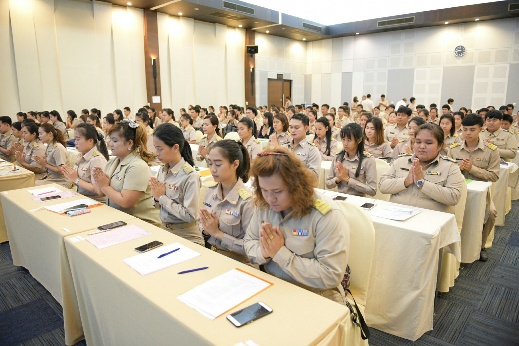 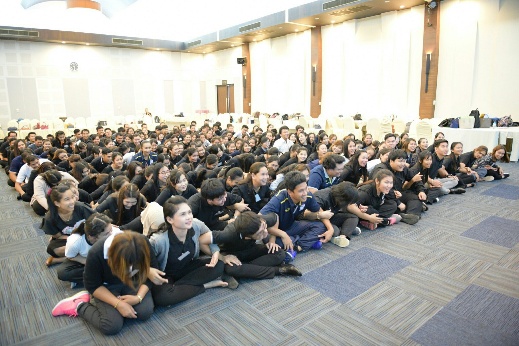 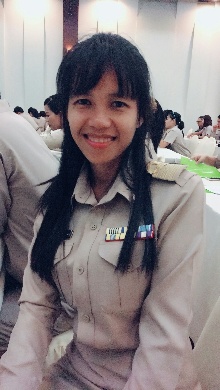 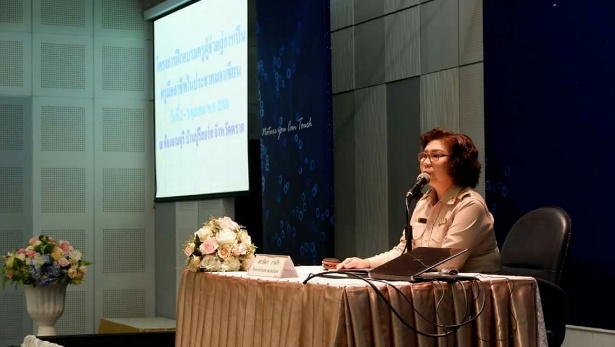 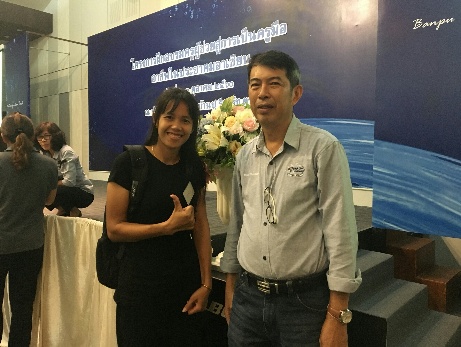 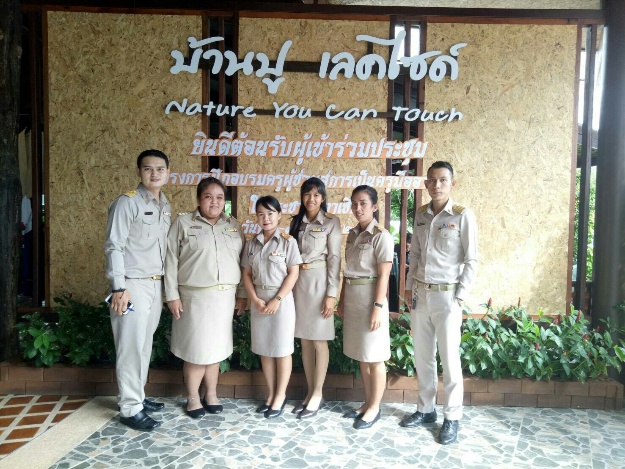 นางสาวสุภาภรณ์  เที่ยงทางธรรมตำแหน่งครูผู้ช่วยโรงเรียนบ้านคลองมะนาวตำบลไม้รูด  อำเภอคลองใหญ่  จังหวัดตราดสำนักงานเขตพื้นที่การศึกษาประถมศึกษาตราดสำนักงานคณะกรรมการการศึกษาขั้นพื้นฐานการอบรมครูผู้ช่วยสู่การเป็นครูมืออาชีพในประชาคมอาเซียนณ  บ้านปูรีสอร์ท จังหวัดตราด  วันที่  2 - 3 ตุลาคม   2560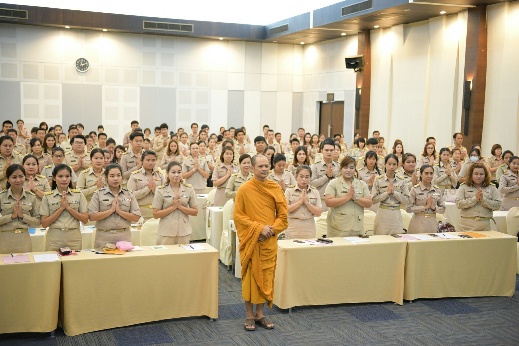 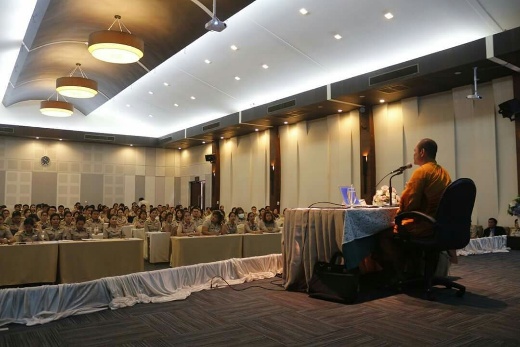 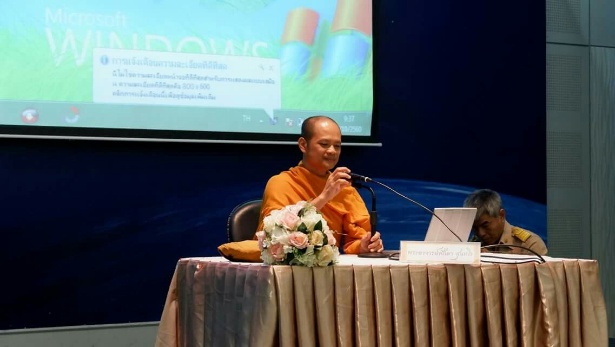 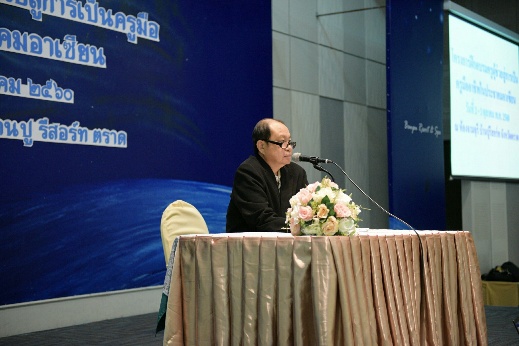 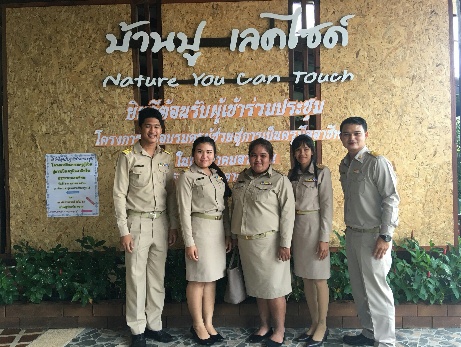 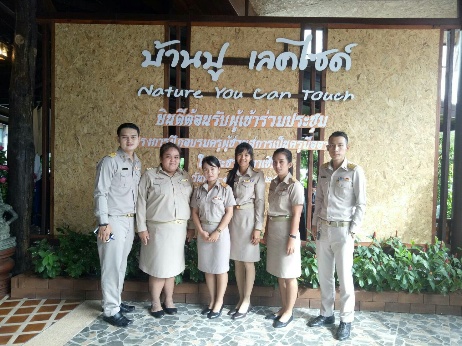 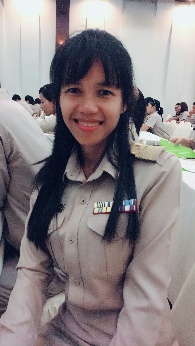 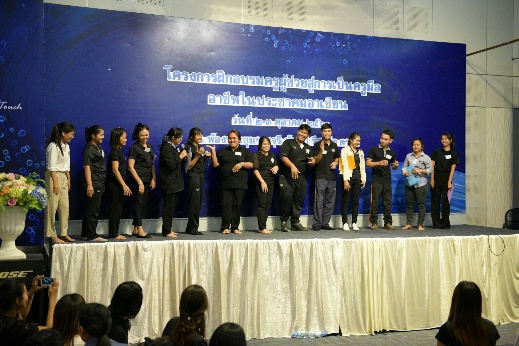 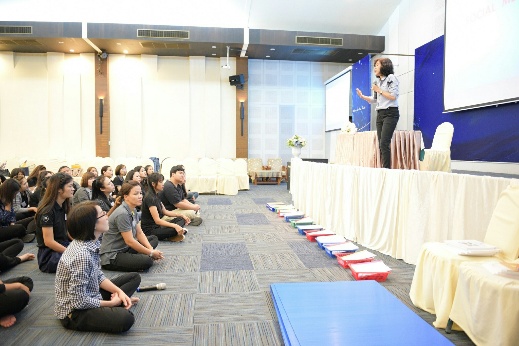 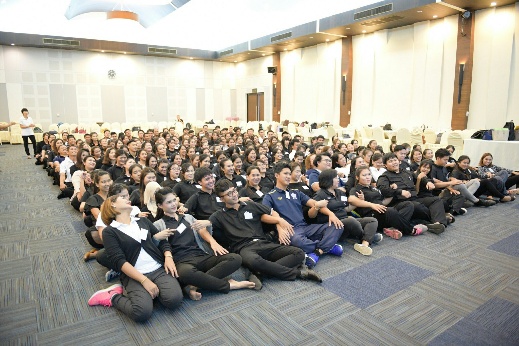 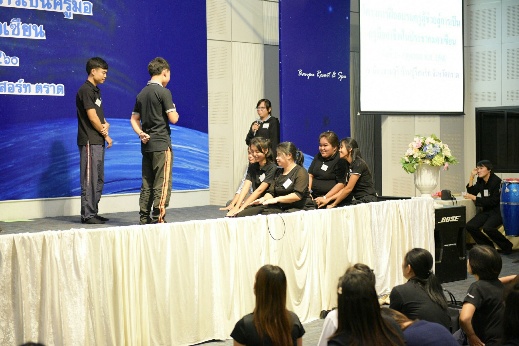 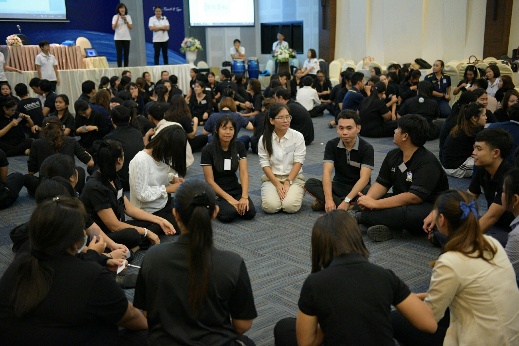 การอบรมครูผู้ช่วยสู่การเป็นครูมืออาชีพในประชาคมอาเซียนณ  บ้านปูรีสอร์ท จังหวัดตราดวันที่  2 - 3 ตุลาคม   2560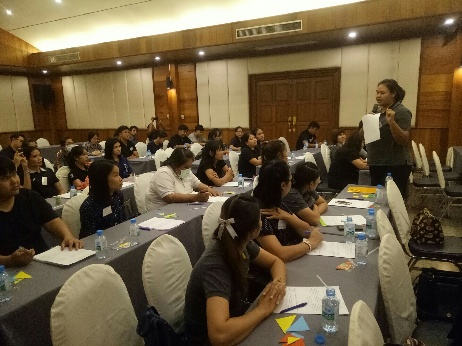 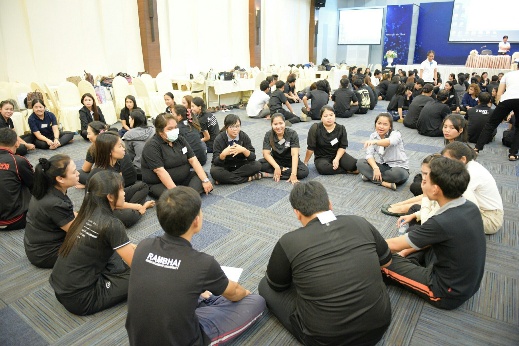 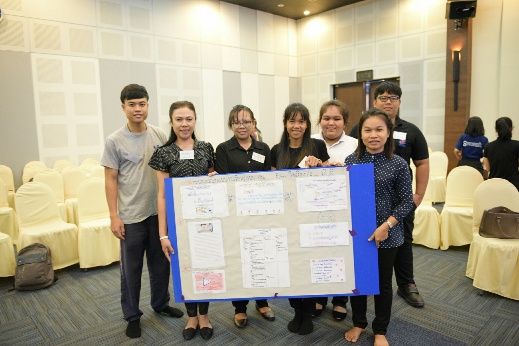 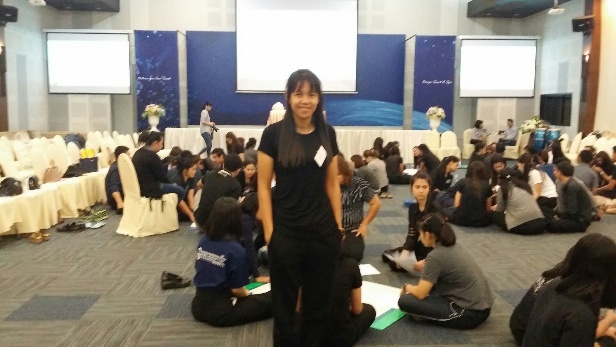 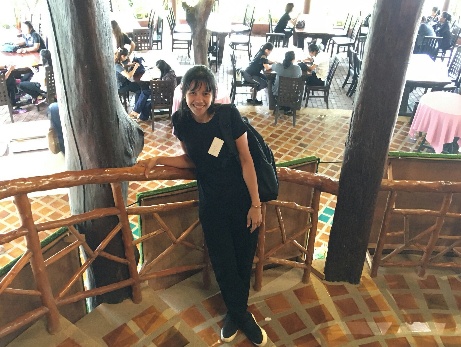 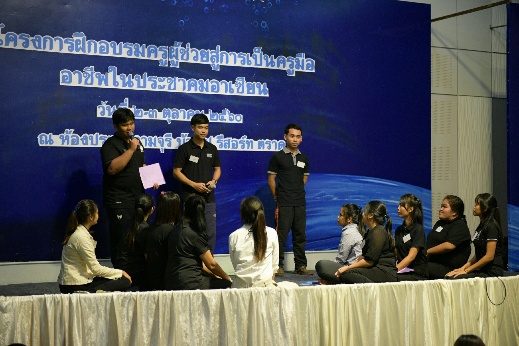 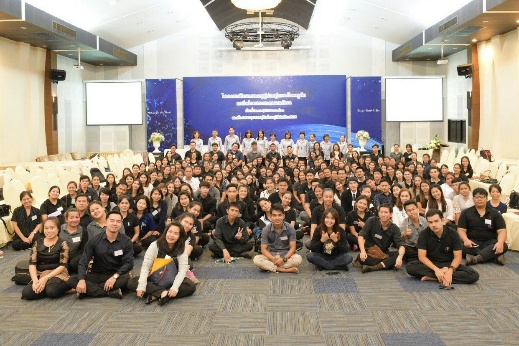 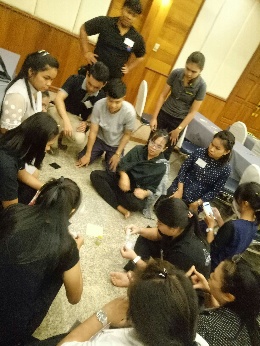 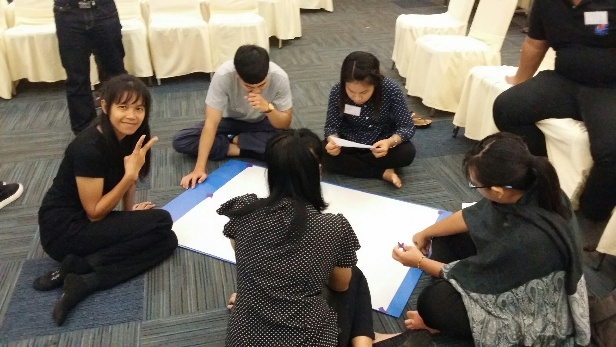 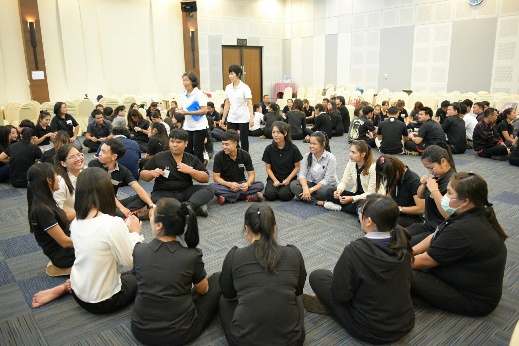 